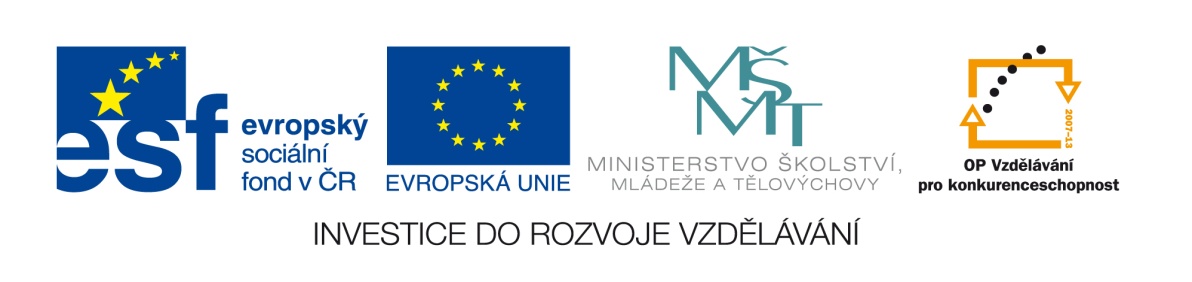 Projekt ESF CZ.1.07/2.2.00/15.0016INOVACE VÝUKY MATEMATIKY V TECHNICKÉM A EKONOMICKÉM VZDĚLÁVÁNÍ S CÍLEM SNÍŽENÍ STUDIJNÍ NEÚSPĚŠNOSTI, REFIMATZávěrečný workshop Klíčová aktivita KA 5: prezentace výstupů projektu a poznatků z řešení projektu za účasti řešitelů projektu, partnera projektu VŠB-TU Ostrava a vedení FIM UHK29.5.2013, 10:30 – 13:00, zasedací místnost FIM, přízemí budovy FIM UHK, Hradecká 1249/6, Hradec KrálovéProgram: Zahájení workshopu (doc. Gavalcová, koordinátor projektu) Vstupy/výstupy projektu podle jednotlivých klíčových aktivit (doc. Gavalcová, koordinátor projektu, dr. Pražák, koordinátor klíčových aktivit, řešitelé)  KA1: Návrh nové architektury jednotlivých předmětů s matematickým obsahem (doc. Gavalcová, dr. Pražák)KA2: Příprava e-learningových podpor výuky se zakomponováním úpravy studia ve smyslu studijních výsledků (dr. Pražák)KA3: Pilotní běh výuky podle navržených inovací, zkoušení, sběr poznatků, dotazníkové šetření (dr. Pražák, Mgr. Sedláček, dr. Haviger, dr. Lounek, doc. Gavalcová)KA4: Příprava studijních materiálů a materiálního zabezpečení inovované výuky (doc. Gavalcová, dr. Pražák)KA5: Evaluace, závěrečný workshop, záznam výsledků, tištěný výstup, statistiky (doc. Gavalcová, dr. Pražák)Zástupce partnera projektu VŠB-TU Ostrava: naplnění rolí partnera projektu (doc. RNDr. Boháč, CSc., TU-VŠB Ostrava)Projekt z finanční stránky (Ing. Anna Opitz, finanční manažer projektu)Diskuse k průběhu projektu (řešitelé, zástupci partnera a vedení FIM UHK)Ukončení workshopu (doc. Gavalcová)Doc. RNDr. Tatiana Gavalcová, CSckoordinátor projektu REFIMAT